1.2.HVALEŽNOSTfebruar, 20213.45.6.PREDEN GREŠ SPAT, RAZMISLI, KAJ SI V TEM DNEVU LEPEGA DOŽIVEL, ZA KAJ SI HVALEŽEN. MORDA JE BIL KDO PRIJAZEN DO TEBE? SI VIDEL KAJ LEPEGA V NARAVI? SI SPOZNAL KAJ NOVEGA, ZANIMIVEGA? TE JE KDO PRESENETIL, RAZVESELIL?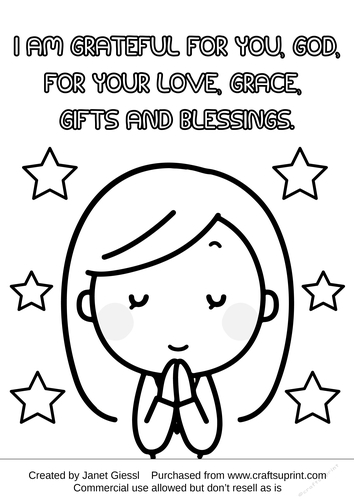 V USTREZEN PROSTOR NAPIŠI BESEDO ALI DVE O TEM. NATO ZMOLI OČENAŠ IN ZDRAVO MARIJO V ZAHVALO BOGU ZA VSE, KAR TI PODARJA.7.8.9.10.PREDEN GREŠ SPAT, RAZMISLI, KAJ SI V TEM DNEVU LEPEGA DOŽIVEL, ZA KAJ SI HVALEŽEN. MORDA JE BIL KDO PRIJAZEN DO TEBE? SI VIDEL KAJ LEPEGA V NARAVI? SI SPOZNAL KAJ NOVEGA, ZANIMIVEGA? TE JE KDO PRESENETIL, RAZVESELIL?V USTREZEN PROSTOR NAPIŠI BESEDO ALI DVE O TEM. NATO ZMOLI OČENAŠ IN ZDRAVO MARIJO V ZAHVALO BOGU ZA VSE, KAR TI PODARJA.11.12.13.14.PREDEN GREŠ SPAT, RAZMISLI, KAJ SI V TEM DNEVU LEPEGA DOŽIVEL, ZA KAJ SI HVALEŽEN. MORDA JE BIL KDO PRIJAZEN DO TEBE? SI VIDEL KAJ LEPEGA V NARAVI? SI SPOZNAL KAJ NOVEGA, ZANIMIVEGA? TE JE KDO PRESENETIL, RAZVESELIL?V USTREZEN PROSTOR NAPIŠI BESEDO ALI DVE O TEM. NATO ZMOLI OČENAŠ IN ZDRAVO MARIJO V ZAHVALO BOGU ZA VSE, KAR TI PODARJA.15.16.17.18.PREDEN GREŠ SPAT, RAZMISLI, KAJ SI V TEM DNEVU LEPEGA DOŽIVEL, ZA KAJ SI HVALEŽEN. MORDA JE BIL KDO PRIJAZEN DO TEBE? SI VIDEL KAJ LEPEGA V NARAVI? SI SPOZNAL KAJ NOVEGA, ZANIMIVEGA? TE JE KDO PRESENETIL, RAZVESELIL?V USTREZEN PROSTOR NAPIŠI BESEDO ALI DVE O TEM. NATO ZMOLI OČENAŠ IN ZDRAVO MARIJO V ZAHVALO BOGU ZA VSE, KAR TI PODARJA.19.20.21.22.PREDEN GREŠ SPAT, RAZMISLI, KAJ SI V TEM DNEVU LEPEGA DOŽIVEL, ZA KAJ SI HVALEŽEN. MORDA JE BIL KDO PRIJAZEN DO TEBE? SI VIDEL KAJ LEPEGA V NARAVI? SI SPOZNAL KAJ NOVEGA, ZANIMIVEGA? TE JE KDO PRESENETIL, RAZVESELIL?V USTREZEN PROSTOR NAPIŠI BESEDO ALI DVE O TEM. NATO ZMOLI OČENAŠ IN ZDRAVO MARIJO V ZAHVALO BOGU ZA VSE, KAR TI PODARJA.23.24.25.26.MOJE IME27.28.